Skyltar för märkning av patientdörr  Region Jämtland HärjedalenEnhetlig skyltning på samtliga vårdavdelningar är av värde för personal som rör sig på sjukhuset.Mall för val av skyltPlasta in och klipp ut skyltarna nedan. Fäst på patientdörr efter behov.Skyltarna finns även att beställa laminerade via Region tryckeriet Mail: Fbl Tryckeriet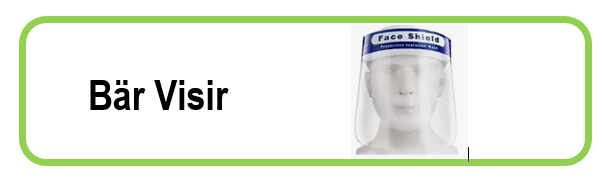 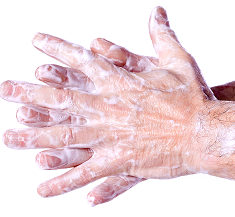 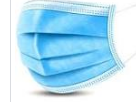 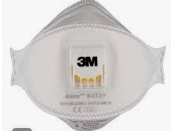 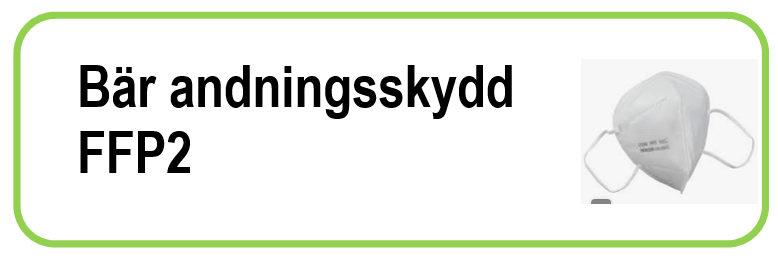 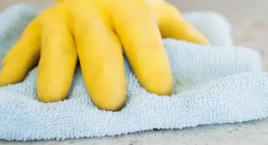 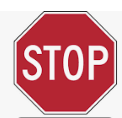 SkyltAnvänds vidBär visir           influensa, covid-19, RS virus, (mässling/vattkoppor om inte immun)Bär munskydd                     vinterkräksjuka (pågående kräkning), infektionskänslig patient, influensa, covid-19 vid kortare total tid än 1 tim/arbetspass. Bär andningsskydd  FFP2 covid-19Bär andningsskydd FFP3     TB(Mässling/vattkoppor om ej immun)Tvätta alltid händerna efter besök  Diarrè (Clostridioides diff), vinterkräksjukaVirkonstädvinterkräksjuka, MRB, Clostridioides diffKontakta personal innan du går inTex palliativ vård, eller där information kan behövas till besökare/städ etc